Year 5 Maths
Steppingstone activity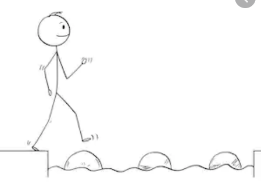 Week 2 Lesson 3
LO: To subtract a range of 3- and 4-digit numbers.
Success Criteria:Model  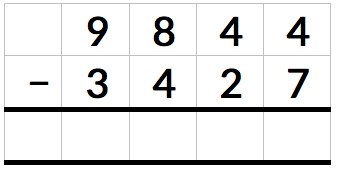 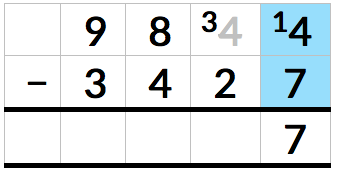 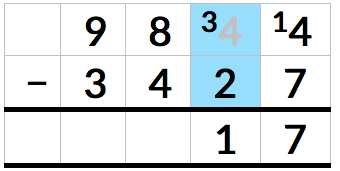 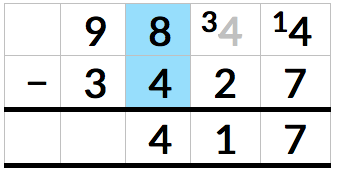 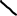 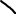 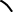 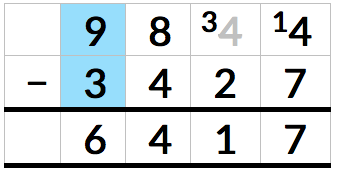 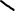 Now you try…234 – 121 =113            2345 - 1678 =667            5978 – 3689 = 2,289                6786 - 3497 =3,289	
Then, come up with some of your own!	

Year 5 Maths   Lesson 3
LO: To subtract a range of 3- and 4-digit numbers including decimals

Success Criteria:You are going to practise subtraction! Success Criteria:Model  Make sure all your answers are in the correct columns!!!Year 5 Maths
Lesson 3- Main activity
Complete at least 2 columns, more if you can!Lay out your subtraction accurately using place value columns. Subtract the 1’s first and place the answer in the answer box.If you can’t subtract exchange one 10 from the 10’s column.Now subtract the 10’s – follow the instructions above.Keep moving up the columns until your sum is complete.Lay out your subtraction accurately using place value columns. Subtract the 1’s first and place the answer in the answer box.If you can’t subtract exchange one 10 from the 10’s column.Now subtract the 10’s – follow the instructions above.Keep moving up the columns until your sum is complete.Task 1Task 2Task 3Task 4PracticeHave a go at these Subtractions4572 -2345 =2,2272001 – 1677=3245698 – 2089=3,6097804 – 5967 =1,8373091 – 1832=1,259PracticeHave a go at these Subtractions123.6 – 112.8 =10.8675.4 – 362.3 =313.1501.12 – 345.12 =15698.45 – 39.7 =58.75192.4 – 178.13 =14.27Reasoning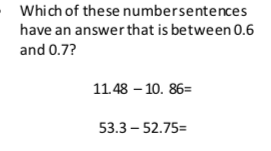 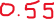 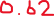 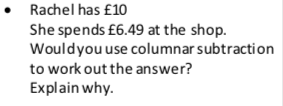 No – 6.49 is nearly 6.50 which is easy to take away from 10 and then adjust.Problem solving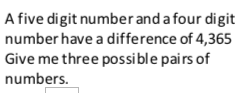 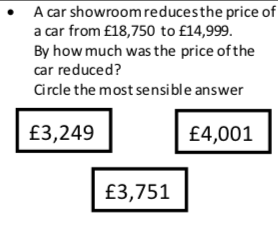 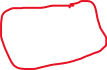 Many answers!
